ИНФОРМАЦИЯдля публикации на сайте органа местного самоуправленияКак обезопасить себя при поступлении СМС или звонка о блокировке картыВ случае, если Вам пришло сообщение о том, что банковская карта заблокирована. Для получения подробной информации указан определенный номер, после звонка на который предлагают сообщить номер карты и ПИН-код для ее перерегистрации, либо дойти до ближайшего банкомата и, следуя «подсказкам» оператора разблокировать карту.КАК ОБЕЗОПАСИТЬ СЕБЯ:Не торопитесь выполнять требования лица, представившегося сотрудником банка. Свяжитесь со службой поддержки клиентов банка самостоятельно.Никогда и никому не сообщайте ПИН-код карты и пароли из СМС-сообщений от банка. Ни сотрудники банки, ни любой другой организации не вправе их требовать.Относитесь к ПИН-коду и паролю из СМС как к ключам от сейфа с Вашими средствами.!!! Помните: сотрудники службы поддержки банка никогда не запрашивают личные данные по телефону, никогда не отправляют ссылки на скачивание каких-либо программ.Помощник прокурора района                                                                Р.Э. Надыров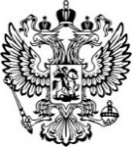 ПрокуратураРоссийской ФедерацииПРОКУРАТУРА ОРЛОВСКОЙ ОБЛАСТИПРОКУРАТУРА ЗАЛЕГОЩЕНСКОГО РАЙОНА ул. Ленина, д.11, п. Залегощь, 303560Главам сельских поселений Залегощенского района27.06.202327.06.2023№33-2023